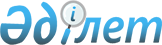 Балқаш қаласы әкімдігінің 2014 жылғы 19 маусымдағы № 26/05 "Нысаналы топтардың қосымша тізбесі туралы" қаулысына өзгеріс енгізу туралы
					
			Күшін жойған
			
			
		
					Қарағанды облысы Балқаш қаласы әкімдігінің 2014 жылғы 5 қарашадағы № 45/02 қаулысы. Қарағанды облысының Әділет департаментінде 2014 жылғы 2 желтоқсанда № 2836 болып тіркелді. Күші жойылды - Қарағанды облысы Балқаш қаласы әкімдігінің 2016 жылғы 12 мамырдағы N 18/02 қаулысымен      Ескерту. Күші жойылды - Қарағанды облысы Балқаш қаласы әкімдігінің 12.05.2016 N 18/02 қаулысымен.

      Қазақстан Республикасының 2001 жылғы 23 қаңтардағы "Қазақстан Республикасындағы жергілікті мемлекеттік басқару және өзін-өзі басқару туралы" Заңының  31 бабын, Қазақстан Республикасының 2001 жылғы 23 қаңтардағы "Халықты жұмыспен қамту туралы" Заңының  5 бабын басшылыққа ала отырып, нысаналы топқа жататын жұмыссыз азаматтарға әлеуметтік қолдау көрсету мақсатында, Балқаш қаласының әкімдігі ҚАУЛЫ ЕТЕДІ:

      1. Балқаш қаласы әкімдігінің 2014 жылғы 19 маусымдағы № 26/05 "Нысаналы топтардың қосымша тізбесі туралы"  қаулысына (Нормативтік құқықтық актілердің мемлекеттік тізілімінде № 2683 болып тіркелген, 2014 жылғы 18 шілдедегі № 76-77 (12183) "Балқаш өңірі", № 75-76 (1254) "Северное Прибалхашье" газеттерінде жарияланған) келесі өзгеріс енгізілсін:

      орыс тіліндегі 2 тармақ келесі редакцияда мазмұндалсын:

      "2. Признать утратившим силу постановление акимата города Балхаш от 11 апреля 2013 года №13/04 "О дополнительном перечне целевых групп" (регистрационный номер в реестре государственной регистрации нормативных правовых актов № 2321, опубликован в газетах "Балқаш өңірі" №50 (12013) и "Северное Прибалхашье" №49 (1086) от 15 мая 2013 года).".

      2. Осы қаулының орындалуын бақылау Балқаш қаласы әкімінің орынбасары Саягуль Жаксылыққызы Жаксылыковаға жүктелсін.

      3. Осы қаулы алғаш ресми жарияланғаннан кейін қолданысқа енгізіледі.


					© 2012. Қазақстан Республикасы Әділет министрлігінің «Қазақстан Республикасының Заңнама және құқықтық ақпарат институты» ШЖҚ РМК
				Балқаш қаласының әкімі

А. Райымбеков

